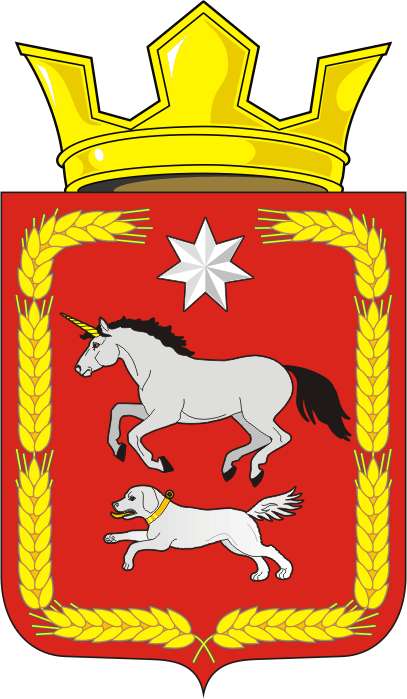 АДМИНИСТРАЦИЯ КАИРОВСКОГО СЕЛЬСОВЕТАСАРАКТАШСКОГО РАЙОНА ОРЕНБУРГСКОЙ ОБЛАСТИП О С Т А Н О В Л Е Н И Е____________________________________________________________________11.03.2024                            с. Каировка                                        № 18-пОб утверждении отчета об исполнении местного бюджета за 2023 годВ соответствии с пунктом 5 статьи 264.2 Бюджетного кодекса Российской Федерации и Положения о бюджетном процессе в муниципальном образовании Каировский сельсовет, утвержденном решением Совета депутатов Каировского сельсовета от 21.12.2017 № 1051. Утвердить отчет об исполнении местного бюджета за 2023 год по доходам в сумме 7729348,54 руб., по расходам 8311637,10 руб. с показателями:- Доходы местного бюджета за 2023 год  по кодам классификации доходов бюджетов согласно приложению № 1;- Расходы местного бюджета за 2023 год по разделам, подразделам классификации расходов бюджетов согласно приложению № 2;- Источники финансирования дефицита бюджета 2023 года по группам подгруппам классификации источников финансирования дефицитов бюджетов и группам классификации операций сектора государственного управления согласно приложению № 3.2. Направить отчет об исполнении местного бюджета за 2023 год в Совет депутатов Каировского сельсовета и в контрольно-счетный орган «Счетная палата» муниципального образования Саракташский район.3. Обнародовать настоящее постановление и разместить на официальном сайте муниципального образования Каировский сельсовет.4. Контроль за исполнением настоящего постановления оставляю за собой.5. Постановление вступает в силу после подписанияГлава сельсовета                                                                                  А.Н.ЛогвиненкоРазослано: прокурору района, Счетная палата, Совет депутатов, в бухгалтерию, в дело